Sample Course Outline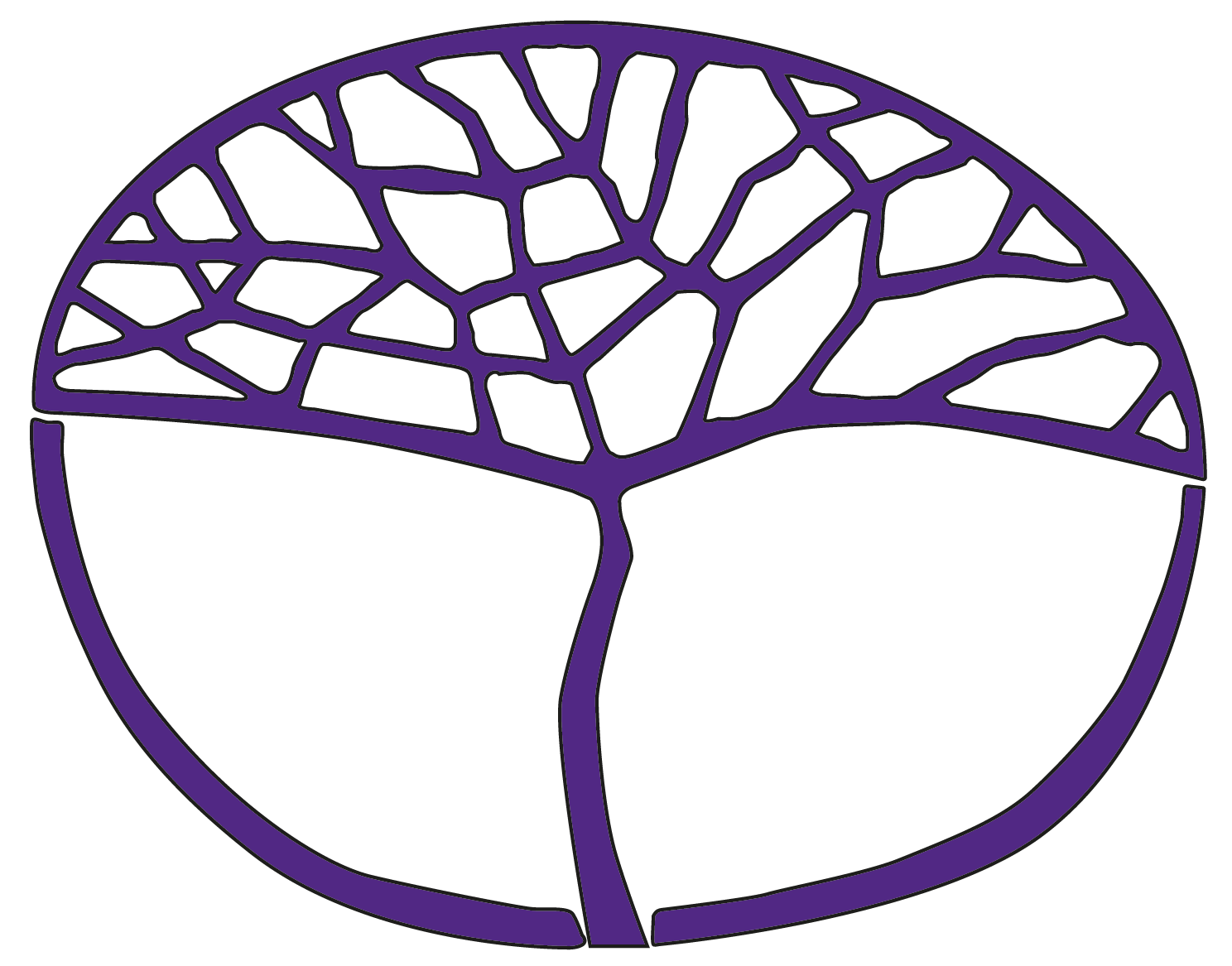 Career and EnterpriseFoundation Year 11Acknowledgement of CountryKaya. The School Curriculum and Standards Authority (the Authority) acknowledges that our offices are on Whadjuk Noongar boodjar and that we deliver our services on the country of many traditional custodians and language groups throughout Western Australia. The Authority acknowledges the traditional custodians throughout Western Australia and their continuing connection to land, waters and community. We offer our respect to Elders past and present.Copyright© School Curriculum and Standards Authority, 2018This document – apart from any third-party copyright material contained in it – may be freely copied, or communicated on an intranet, for non-commercial purposes in educational institutions, provided that the School Curriculum and Standards Authority (the Authority) is acknowledged as the copyright owner, and that the Authority’s moral rights are not infringed.Copying or communication for any other purpose can be done only within the terms of the Copyright Act 1968 or with prior written permission of the Authority. Copying or communication of any third-party copyright material can be done only within the terms of the Copyright Act 1968 or with permission of the copyright owners.Any content in this document that has been derived from the Australian Curriculum may be used under the terms of the Creative Commons Attribution 4.0 International license.DisclaimerAny resources such as texts, websites and so on that may be referred to in this document are provided as examples of resources that teachers can use to support their learning programs. Their inclusion does not imply that they are mandatory or that they are the only resources relevant to the course.Sample course outlineCareer and Enterprise – Foundation Year 11Semester 1 – Unit 1Semester 2 – Unit 2WeekKey teaching pointsWhere appropriate, explicit teaching of the following literacy and numeracy skills in the context of the course should be incorporated.Literacy skillsacquiring words leading to an appropriately expanding vocabulary; for example, work setting, workplace hazard, and remunerationdeveloping pronunciation and spelling of key wordsusing Standard Australian English (SAE) grammar and punctuation to communicate effectively; for example, when creating an individual pathway plan (IPP)expressing increasingly complex ideas using a range of simple and complex sentence structuresusing a range of language features, including the use of tone, symbols, simple description, and factual as opposed to emotive languageorganising ideas and information in different forms and for different purposes and audiences; for example, using a brainstorm to record all relevant ideas, using a structured overview to share ideas with a groupachieving cohesion of ideas at sentence, paragraph and text levelediting work for coherence, clarity and appropriatenessusing a range of speaking and listening skills; for example, using active listening skills in a workplace meetingcomprehending and interpreting a range of texts; for example, different forms of job advertisementsdeveloping visual literacy skills; for example, interpreting safety warning signs, or using a mind map to represent the notes taken in a meetingNumeracy skillsidentifying and organising mathematical information; for example, locating employment statistics and identifying data on employment trendschoosing the appropriate mathematics to complete a task; for example, multiplying an hourly rate by the number of hours worked in a week to calculate gross pay amountapplying mathematical knowledge, tools and strategies to complete the task; for example, applying multiplication, percentages and subtraction to calculate net pay using a calculatorrepresenting and communicating mathematical conclusions; for example, creating a spreadsheet of pay rates and work hours to produce a graph which compares possible job choices from a remuneration perspectivereflecting on mathematical results in order to judge the reasonableness of the conclusions reached; for example, writing a justification outlining the reasons for the job they have chosen from the pay calculations completed1–2Introduction to the course; distribution of syllabus, course outline and assessment outlineC11.1 Exploring workkey words associated with working:TACKS (talents, attributes, capabilities, knowledge, skills)individual pathway plans (IPP)active listeninggreetingsteam workcollaborationpaid workunpaid workwork settingremunerationwage salarythe need to develop an increased vocabulary for a selected workplaceidentify own TACKS (talents, attributes, capabilities, knowledge, skills)use self-reflection to make decisions of own suitability for a particular job, including consideration of:TACKSpersonal valueslikes and dislikesstrengths and weaknessesthe concept of workTask 1: Response3–5ways to interact positively and effectively with others, including:active listeningeye contact when speaking to someonespeaking clearly and directlywriting to the needs of the audienceappropriate greetings in the workplace (both written and in person)the need for clear communication in the workplace, including:using email for routine workplace communicationgiving logical sequenced instructions, for example how to log on to a computerusing note-taking strategies to record information, including:structured overviewbrainstormmind mapthe concept of a digital footprintself-reflection on own digital footprintways work has changed over time as a consequence of the following factors:social factorschanging attitude to working parentsage discrimination affecting younger and older workerstechnologydevelopment of new technologies requiring new skillsincreased reliance on technology in the workplaceworkplace changes that have consequences for entry-level jobs, including:more team-based and collaborative work environmentsincreased need for social skills in a work environmentincreased need for technological competencereduced dependence on geographical location (for example, more mobile work environments, fly-in/fly-out)the concept of an IPPcreate own IPPTask 2: Individual pathway plan/career portfolio6–7reasons people work, including:earn money to meet the needs and wants of self and familypersonal satisfactionmeet new peoplelearn new skillsprovide goods and services for othersto contribute towards making the world a better placetypes of work, including:paid workfull-timepart-timecasualseasonalcontractapprenticeshiptraineeshipunpaid workvoluntary worktrainingstudy parentingcaringwork settings, including:indoor/outdoormobile/stationaryfly-in/fly-out and drive-in/drive-outcity/country/remotethe concept of remunerationpay structures, including:wagesalaryTask 3: Production/performance8–9E11.1 Workplace communicationforms of workplace communication, including:verbal/oral or non-verbal (written and visual)formal or informalconsiderations when communicating verbally in the workplace, including:tonevolumetype of languagetimingconsiderations when communicating non-verbally in the workplace, such as use of appropriate body languagethe need to vary the language used when communicating with different audiences, including:friendsfamilyprofessional co-workerscustomersconsiderations when listening actively, including:being focused on the speakermaking eye contactasking clarifying questionsusing appropriate note-taking (when required)the ability to communicate information accurately to others, including:taking notes for a meetingtaking a phone messageproviding instructions on how to use a piece of equipmentkey words associated with workplace communication:verbal communication (oral communication)non-verbal communicationformal communicationinformal communicationwritten communicationvisual communicationtonevolumebody languageactive listeningeye contactclarifying questionsTask 4: Production/performance 10–11E11.4 Team workteam member roles, including:leaderrecordertime-keeperencouragerstrategies for working collaboratively, including:identifying the responsibility of the individuallistening attentively to requests or instructionsdemonstrating appropriate body languageaccepting others’ points of viewdemonstrating reliabilitylistening activelysharing openly and willinglypossible advantages of teamwork in the workplace, including:efficiencybelonginglearning from co-workers (for example, being mentored)possible disadvantages of teamwork in the workplace, including:different work rates of individualspotential to increase conflict between individualspotential to decrease individual creativitykey words associated with team work:team workcollaborationefficiencybelongingflexibilityreliabilitycreativityconflict12E11.2 Personal organisationthe characteristics of an organised person, including:punctualwell presentedcompletes tasks on timekeeps track of important dates and eventsplans aheadstrategies to improve an individual’s personal organisation, including:be aware of timemake plansuse a diaryconduct an audit of own personal organisationdevelop strategies to remedy identified personal weaknessesdevelop an action plan for improvement of personal organisationplan and document a daily routine and estimate the time needed for each task use a diary and calendar (digital or physical) to arrange daily activities, including:homework, revision and study schedulegeneral appointmentssporting commitmentswork commitmentsuse travel planning tools to organise and plan short trips, including: street directoriesGoogle mapsTransperth Journey Plannerkey words associated with personal organisation:punctualitypresentationdaily routinediarycalendarTask 5: Investigation13–14C11.2 Work health and safetythe concept of work health and safety (WHS)the importance of WHS in different work settings, including:shopofficefactory mine sitethe role of instructions/manuals in providing information on safe use of tools and equipmentthe ThinkSafe SAM stepsspot the hazardassess the riskmake the changesidentify potential hazards in a selected workplace and possible solutions to the identified hazardsrecognise and interpret safety information in a selected workplace, including:hazardous material signagesafety instructions for machinery operation specific workplace safety warnings, for example, a sharps box in a pathology laboratorythe uses of common safety equipment in the workplace, including:safety glassessteel capped bootsoverallslaboratory coatsprotective gloves15the WHS roles and responsibilities of:the employersthe employeesthe designated safety officersemployers’ expectations that employees will work in a safe way, including the completing of the WorkSafe SmartMove general moduleTask 6: Response16compare safety statistics of different work settings using the Safe Work Australia website (https://www.safeworkaustralia.gov.au/)key words associated with work health and safety (WHS):ThinkSafe SAMworkplace hazardsafety signssafety equipmentsafety officerrevision and consolidation of all key words associated with Unit 1 WeekKey teaching pointsWhere appropriate, explicit teaching of the following literacy and numeracy skills in the context of the course should be incorporated.Literacy skillsacquiring words leading to an appropriately expanding vocabulary; for example, work setting, workplace hazard, and remunerationdeveloping pronunciation and spelling of key wordsusing Standard Australian English (SAE) grammar and punctuation to communicate effectively; for example, when creating an individual pathway plan (IPP)expressing increasingly complex ideas using a range of simple and complex sentence structuresusing a range of language features, including the use of tone, symbols, simple description, and factual as opposed to emotive languageorganising ideas and information in different forms and for different purposes and audiences; for example, using a brainstorm to record all relevant ideas, using a structured overview to share ideas with a groupachieving cohesion of ideas at sentence, paragraph and text levelediting work for coherence, clarity and appropriatenessusing a range of speaking and listening skills; for example, using active listening skills in a workplace meetingcomprehending and interpreting a range of texts; for example, different forms of job advertisementsdeveloping visual literacy skills; for example, interpreting safety warning signs, or using a mind map to represent the notes taken in a meetingNumeracy skillsidentifying and organising mathematical information; for example, locating employment statistics and identifying data on employment trendschoosing the appropriate mathematics to complete a task; for example, multiplying an hourly rate by the number of hours worked in a week to calculate gross pay amountapplying mathematical knowledge, tools and strategies to complete the task; for example, applying multiplication, percentages and subtraction to calculate net pay using a calculatorrepresenting and communicating mathematical conclusions; for example, creating a spreadsheet of pay rates and work hours to produce a graph which compares possible job choices from a remuneration perspectivereflecting on mathematical results in order to judge the reasonableness of the conclusions reached; for example, writing a justification outlining the reasons for the job they have chosen from the pay calculations completed1–2Introduction to the unitC11.3 Work behavioursbehaviours (capabilities) that are essential for an entry-level job, including:punctualityself-motivationwillingness to learn about the workplaceuse common sense when completing tasksreliabilityenterprising behaviours, such as:showing initiativeworking autonomouslyself-confidencethe concept of body languageuse of body language in the workplace, including:posturefacial gestureseye movementsthe concept of workplace relationshipsworkplace relationships, including with:co-workersline-managercustomersthe difference between workplace relationships and non-workplace relationships factors affecting productive workplace relationships, including:team workcommunicationwork schedulesprioritising worktime management3the concept of a workplace code of conducthow a code of conduct (written and/or unwritten) contributes to a harmonious and productive work environment the importance of employees trying to meet an employer’s expectationswork environments, including:small, medium and large organisationsprofit and non-profit organisationsthe nature of diversity within a workplace, including:agesculturesgender4–5the possible impact of cultural diversity in the workplace, including:communication barrierscultural variations in dress-codework pattern variations (for example, unable to work at particular times for cultural or religious reasons)considerations when using ICT resources in the workplace, including:the use of appropriate language in electronic communicationfollowing appropriate use guidelines and policykey words associated with behaviour in the workplace:punctualityself-motivationcommon sensereliabilityworkplace relationshipsteam workprioritisingline-managerwork environmentTask 7: Production/performance6–9C11.4 Designing your futureuse TACKS and/or VIPs (values, interests, personal traits) to assist in building own personal profileuse VIPs to assist in selecting a future jobthe elements of an action plan, including:whowhatwherewhenthe concept of a career portfolio create own career portfoliothe concepts of formal and informal career pathwaysfactors that may impact on job opportunities, for example, availability only during school hours, previous criminal convictions sources of information and organisations used to gain career information, including:MyFutureLabour Market InsightsAustralian Jobsindividual training providersuniversitiesJobs and Skills WAJob JumpstartIndeed career guideindividual Industry Training Council websitescareer counsellorsVET co-coordinatorscareer exposskills expofamily membersthe concept of career road blocks, including:required to relocateincreased work hours requiredrequirement for further trainingwork search tools, resources and organisations used to gain work, such as:an IPPa career portfolioJobs and Skills WAJob JumpstartSeek.comthe role of ongoing education and training in gaining and maintaining employmentchanges to personal networks that occur after leaving schoollocate and interpret information from Australian Jobs 2013 (or the most recent edition) from the Career Development Association of Australia for the following:occupational overviewsoccupational outlookemployer expectations in the workplacekey words associated with career development:talentsattributescapabilitiesknowledgeskillsvaluesinterestspersonality traitsaction plancareer portfoliocareer pathwaycareer roadblocksTask 8: Investigation10–11E11.5 Workplace numeracyskill levels of workers, including:unskilledsemi-skilled skilledidentify pay awards for selected entry-level jobscalculate daily work hours, based on total required hours:per week per fortnightper monthcalculate gross pay amounts for selected entry-level jobscalculate net pay amounts for selected entry-level jobscompare pay amounts for selected entry-level jobs, using:mathematical calculationgraphical representationconstruct a weekly work roster based on:12 hour time 24 hour timekey words associated with workplace numeracy:pay awardswork hoursgross paynet paywork rosterTask 9: Response12–14E11.3 Rights and responsibilitiesappropriate and inappropriate behaviours in the workplace the responsibilities of an employee in the workplace, including:wearing all personal protective equipment providedfollowing safe work proceduresnot interfering with or misusing anything provided by the employer (equipment, signs etc.)not behaving in a way that puts themselves or others at riskresponding to a reasonable request to provide assistance the responsibilities of an employer in the workplace, including:properly orientating, training and supervising staff providing suitable personal protective equipment providing adequate facilities for employees the rights of employeesthe rights of employersthe purpose of a code of conduct in the workplaceinvestigate issues that can arise in the workplace, including:unfair paysexual discriminationracial discriminationage discriminationstrategies to resolve issues in the workplace, including:adequate training provisionspeer mediationcounsellingthe role of a trade union, including:participating in the issue resolution processrequesting assistance of external agencies from industry-specific organisationskey words associated with the rights and responsibilities of employers and employees:protective equipmentwork proceduresorientationtrainingsupervisionworkplace code of conductpay discriminationmediationcounsellingtrade unionTask 10: Individual pathway plan/career portfolio15–16E11.8 Volunteering/experiencing workexplore workplaces, community service and voluntary organisations in the local communityparticipate in a volunteering activity, such as volunteering in a reading program at an aged care facilityparticipate in an experiencing work activity, such as work experience in a local workplace as a receptionistcreate a log book of experiences undertaken during a volunteering or experiencing work activity, including:a safety auditdaily duties undertakena list of communication strategies usedestablish contacts during the volunteering or experiencing work activity revision and consolidation of all key words associated with Unit 2